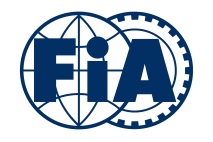 HISTORIC Technical passportVARIANTThis Variant is an addition to the basic Historic Technical Passport already issued for this car. As such, all the information, restrictions, warnings, etc., given on the basic form are to be applied to this Variant extension as well.______________________________________________________________________________________________________Each page of this form, as well as the edge of each photograph, must bear the stamp of the issuing ASNSignature of the Applicant: 	Signature for the ASN:Signatory ASN:      	Basic Form n°:      	Variant n°:   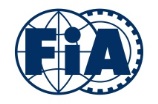 Signatory ASN:      	Basic Form n°:      	Variant n°:   Pictures:Picture n°:   Picture n°:   ASN LOGOIssuing ASN:      Basic ASN Form Number:      Variant number:     VValid in:   Number of pages of this variant:   Articles n°FIA homologation form number (if applicable):      Description of the variant:We, the       , have checked the information given on this form and confirm that to the best of our knowledge and belief as of today, the car complies with the period specification of the make and model represented.We, the       , have checked the information given on this form and confirm that to the best of our knowledge and belief as of today, the car complies with the period specification of the make and model represented.We, the       , have checked the information given on this form and confirm that to the best of our knowledge and belief as of today, the car complies with the period specification of the make and model represented.Date:       Name and status of ASN signatory: …………………….………………….Articles n°Description of the variant: COLOUR PHOTOGRAPH OF SUITABLE RESOLUTIONNo polaroid x  COLOUR PHOTOGRAPH OF SUITABLE RESOLUTIONNo polaroid x  